Do you know how to protect yourself from scams?Attend a FREE educational workshop to find out!Savvy Saving Seniors®
Steps to Avoiding Scams
Sponsored by the National Council on Aging, Bank of America Charitable Foundation,and Women’s Institute for a Secure RetirementDATE at TIME
Name of Organization
Address
City, STRSVP by Date to (xxx) xxx-xxxx
Discover: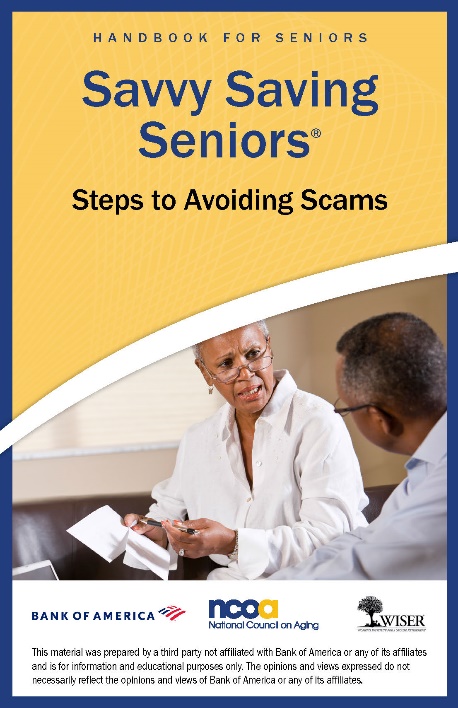 The 10 most popular scams 
targeting seniorsTips to protect yourselfWhat you should do if you’ve 
been scammedPlus receive a free scams handbook 
to take home!

This is an educational event only—NO financial products will be sold.